*PERSONAL EDUCATION PLAN – PRIMARYPERSONAL EDUCATION PLAN – EYFS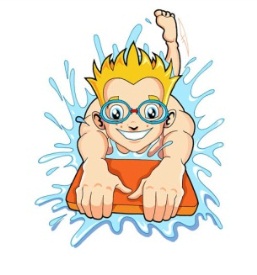 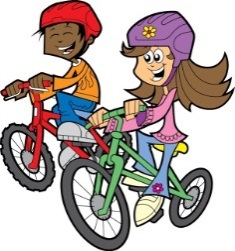 PLEASE INDICATE WHO IS CHAIRING THE MEETING:(School or Social Worker)PLEASE INDICATE WHO IS CHAIRING THE MEETING:(School or Social Worker)PLEASE INDICATE WHO IS CHAIRING THE MEETING:(School or Social Worker)NameDesignationContact details – Email and phone contactSocial workerCarer Designated TeacherVirtual Schoollooked-after-children-education@royalgreenwich.gov.uk Young PersonSENClass TeacherFurther discussion and notes:  This must NOT be left blank.Please use this space to record ALL relevant information that arises throughout the meeting.Autumn Term – date and notes – Spring Term – date and notesSummer Term – date and notesSECTION 1: Personal ProfileThis information should be sent to school before meeting by the social worker.SECTION 1: Personal ProfileThis information should be sent to school before meeting by the social worker.Current carer nameHas child / young person been in care before?YES                    NO          Date into care (most recent care episode)Number of placementsNumber of schools attendedNurseries – Schools – Who has PR?Who should be contacted in case of an emergency?Permission required for photographs?Is permission required for whole class photos?   YES                    NO           Use in public domain (including school website)YES                    NO          Who will receive school information?Who will attend consultation/progress evenings at school?Who will liaise with school on a day-to-day basis?Who will give permission for school trips?Is there anyone who should not have unsupervised contact and communication?What action should the school take if contacted by the above (e.g. contact social worker)?Care Plan (placement, family issues, contact arrangement, court dates, social worker etc.)Health Plan (physical and mental health and wellbeing that may impact on learning, including any assessments, diagnoses, treatments, therapies or referrals. Please include dental, optician, LAC medical dates, Medications taken and allergies etc.CAMHS involvement – Please expandLAC medical – Dentist – Optician – Any other relevant informationAttendance and Punctuality: What is Current attendance percentage? Is it above 92%?Does the child get to school/nursery on time?Are they collected on time?Educational Needs:Do they have Special Educational Needs? Y/N (if yes, please give details)Please state what the PRIMARY need is and indicate if there are any further needs or diagnosis?        SEMH        Cognition/Learning        Communication/Interaction	Sensory/PhysicalHave they been assessed or do they have an assessment pending? Y/N (if yes, please detail)What is their current SEN/K status? (circle/highlight)SEN Register	 EHCP (completed) 		EHCP (in progress) Date of Annual Review:Who administers the EHCP?EYFS PROFILEArea of LearningAspectAge/StageAutumn & Spring Term: Expected or EmergingAutumn & Spring Term: Expected or EmergingArea of LearningAspectAge/StageEnd of Reception: Emerging, Expected, ExceedingEnd of Reception: Emerging, Expected, ExceedingCommunication & LanguageListening, Attention and UnderstandingCommunication & LanguageSpeakingPersonal, Social and Emotional DevelopmentSelf-RegulationPersonal, Social and Emotional DevelopmentManaging SelfPersonal, Social and Emotional DevelopmentBuilding RelationshipsPhysical DevelopmentGross Motor SkillsPhysical DevelopmentFine Motor SkillsLiteracyComprehensionLiteracyWord ReadingLiteracyWritingMathematicsNumbersMathematicsNumerical PatternsUnderstanding the WorldPast and PresentUnderstanding the WorldPeople, Culture and CommunitiesUnderstanding the WorldThe Natural WorldExpressive Arts and DesignCreating with MaterialsExpressive Arts and DesignBeing imaginative and ExpressiveAre they making the expected progress?YES          NO         Are they on track for getting the GLD (Good Level of Development)YES          NO         Are there any concerns about their learning or behaviour?All about mePrevious TargetsPrevious TargetsPrevious TargetsPrevious TargetsDid they achieve this?Will this continue to be one of the targets?YES/NO and why?Setting New Targets (SMART) – Specific, Measurable, Achievement, Realistic, TimeboundSetting New Targets (SMART) – Specific, Measurable, Achievement, Realistic, TimeboundSetting New Targets (SMART) – Specific, Measurable, Achievement, Realistic, TimeboundTargetsInterventions/Strategies to help them to achieve thisIs the Pupil Premium Plus grant used to support?Pupil Premium Plus: How will it support the young person directly to meet their targets and personal goals? PLEASE NOTE: If this section is NOT completed comprehensively, then the PPP cannot be allocated to the school. Also there must be an up-to-date PEP three times annually for PPP to be released.Pupil Premium Plus: How will it support the young person directly to meet their targets and personal goals? PLEASE NOTE: If this section is NOT completed comprehensively, then the PPP cannot be allocated to the school. Also there must be an up-to-date PEP three times annually for PPP to be released.Pupil Premium Plus: How will it support the young person directly to meet their targets and personal goals? PLEASE NOTE: If this section is NOT completed comprehensively, then the PPP cannot be allocated to the school. Also there must be an up-to-date PEP three times annually for PPP to be released.Pupil Premium Plus: How will it support the young person directly to meet their targets and personal goals? PLEASE NOTE: If this section is NOT completed comprehensively, then the PPP cannot be allocated to the school. Also there must be an up-to-date PEP three times annually for PPP to be released.The PPP is allocated to schools to fund support over and above the interventions being provided in school.This is to support the young person’s cognitive/emotional support in the first instance to ensure their progress.The PPP is allocated to schools to fund support over and above the interventions being provided in school.This is to support the young person’s cognitive/emotional support in the first instance to ensure their progress.The PPP is allocated to schools to fund support over and above the interventions being provided in school.This is to support the young person’s cognitive/emotional support in the first instance to ensure their progress.The PPP is allocated to schools to fund support over and above the interventions being provided in school.This is to support the young person’s cognitive/emotional support in the first instance to ensure their progress.Intervention/equipment/other that PPP will be used for and cost if knownWho will be sourcing this intervention or purchasing equipment?How many sessions are to be funded? Any further clarification of spendFunding for stated intervention:PPP withheld by V/SchoolPPP releasedMust provide costingsAre there any other resources that need to be accessed to deliver this plan?  Please be specific about what is required, how this will be purchased initially and, if so, how this will be reimbursed.Are there any other resources that need to be accessed to deliver this plan?  Please be specific about what is required, how this will be purchased initially and, if so, how this will be reimbursed.Are there any other resources that need to be accessed to deliver this plan?  Please be specific about what is required, how this will be purchased initially and, if so, how this will be reimbursed.PEA £500 per financial year - Personal Education Allowance – Only allocated directly through Social Workers applying to Virtual School for authorisation – Receipts, PEA request form and PEP paperwork MUST be in before the second week in the February spring term of that academic year for reimbursementHealth and Wellbeing Bursary or other funding streams? £150 this can be applied for once in the academic year – this can be applied for by SW or FCPEA £500 per financial year - Personal Education Allowance – Only allocated directly through Social Workers applying to Virtual School for authorisation – Receipts, PEA request form and PEP paperwork MUST be in before the second week in the February spring term of that academic year for reimbursementHealth and Wellbeing Bursary or other funding streams? £150 this can be applied for once in the academic year – this can be applied for by SW or FCPEA £500 per financial year - Personal Education Allowance – Only allocated directly through Social Workers applying to Virtual School for authorisation – Receipts, PEA request form and PEP paperwork MUST be in before the second week in the February spring term of that academic year for reimbursementHealth and Wellbeing Bursary or other funding streams? £150 this can be applied for once in the academic year – this can be applied for by SW or FCFunding source to be usedIntervention or equipment or other resource that the PEA will be used for and cost if knownWho will be purchasing or paying for the resource initially?PEA - £500This is for school aged children only and must be agreed and documented here other the Foster Carer will not be reimbursed)Health and Wellbeing Bursary - £150School to complete paperwork within 15 days of this meeting and email to social worker and looked-after-children-education@royalgreenwich.gov.uk Social worker to review the PEP paperwork and send to relevant partiesAgreements and Actions by: This section MUST show the actions that need to be carried out as a result of this PEP.Young person, foster carer, parent, school staff, social worker, Virtual School staff, other people who support the young person.Agreements and Actions by: This section MUST show the actions that need to be carried out as a result of this PEP.Young person, foster carer, parent, school staff, social worker, Virtual School staff, other people who support the young person.Agreements and Actions by: This section MUST show the actions that need to be carried out as a result of this PEP.Young person, foster carer, parent, school staff, social worker, Virtual School staff, other people who support the young person.Agreements and Actions by: This section MUST show the actions that need to be carried out as a result of this PEP.Young person, foster carer, parent, school staff, social worker, Virtual School staff, other people who support the young person.Who?DesignationActionDeadlineYoung personDesignated teacherComplete and return PEP and Young Person’s Views form to Social Worker and looked-after-children-education@royalgreenwich.gov.uk 15 working daysDesignated teacherParentFoster carerVirtual School officerSocial workerCirculate the completed PEP paperwork to relevant partiesOther adultHow will this plan be shared? A copy will be put in my file by the designated teacher. Key information will be shared with staff who need to know. They will send a copy to the social worker who will ensure that it is recorded and a further copy sent to the foster carer and IRO. Following the PEP meeting, please scan and email relevant PEP documentation to the young person’s social worker and to looked-after-children-education@royalgreenwich.gov.uk , stating the social worker’s name.Next PEPTime, date & place: